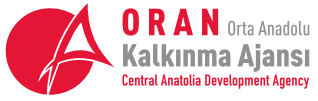 ORTA ANADOLU KALKINMA AJANSIGENEL SEKRETERLİĞİARALIK 2017 A-GENEL KOŞULLARİdare’ye İlişkin Bilgilerİdare’nin;Adı: T.C. Orta Anadolu Kalkınma AjansıAdresi: Mevlana Mahallesi, Mustafa Kemal Paşa Bulvarı, No: 79, Kat: 5 ve 6, 38080 Kocasinan / KAYSERİTelefon	: 0352 352 67 26Faks	: 0352 352 67 33E-posta	: info@oran.org.trİstekliler, satın almaya ilişkin bilgileri Orta Anadolu Kalkınma Ajansı’nın yukarıdaki adres ve numaralardan, irtibat kurmak suretiyle temin edebilirler.İhale Konusu İşe İlişkin Bilgiler ile Son Teklif Verme Tarihi ve Saatiİhale konusu işin;Adı: Orta Anadolu Kalkınma Ajansı, Araç Kiralama Hizmeti Alımı İşiMiktarı ve türü: Hizmetin miktarı ve türü Teknik Şartnamede yer almaktadırHizmet Araçlarının Kullanım Yeri: Türkiye Cumhuriyeti sınırlarıdırİhaleye İlişkin Bilgilerİhale usulü: Açık İhaleTekliflerin sunulacağı adres: Mevlana Mahallesi, Mustafa Kemal Paşa Bulvarı, No:79, Kat: 5 ve 6, 38080 Kocasinan/KAYSERİSon teklif verme tarihi ve saati: 15/12/2017 -  10:00İhale tarihi: 15/12/2017İhale saati: 10:00İhalenin yapılacağı adres: Mevlana Mahallesi, Mustafa Kemal Paşa Bulvarı, No:79, Kat: 5-6, 38080 Kocasinan/KAYSERİTekliflerin Teslim ŞekliTeklifler, son teklif verme tarihi ve saatine kadar yukarıda belirtilen adrese kapalı zarf içerisinde elden teslim edilebileceği gibi, iadeli taahhütlü posta yoluyla da gönderilebilir. Son teklif verme tarihi ve saatine kadar Ajans’a ulaşmayan teklifler değerlendirmeye alınmaz. Tekliflerin son başvuru tarihi ve saatine kadar Ajans’a ulaştırılmış olması isteklilerin sorumluluğunda olup postadaki gecikmelerden dolayı Ajans sorumluluk kabul etmez.Verilen teklifler, Ajansın zeyilname düzenlenmesi hali hariç, herhangi bir sebeple geri alınamaz.İhale Dokümanının Görülmesi ve Teminiİhale dokümanı aşağıda belirtilen adreste bedelsiz olarak görülebilir. Ancak, ihaleye teklif verecek olanların, Ajans tarafından onaylı ihale dokümanını satın alması zorunludur. İhale dokümanının görülebileceği yer: Orta Anadolu Kalkınma Ajansı Hizmet Binası Mevlana Mah. Mustafa Kemal Paşa Bulvarı No:79 Kat: 5-6 38080 Kocasinan KAYSERİ İhale dokümanının satın alınabileceği yer: Orta Anadolu Kalkınma Ajansı Hizmet Binası Mevlana Mah. Mustafa Kemal Paşa Bulvarı No:79 Kat:5-6 38080 Kocasinan KAYSERİ İhale dokümanı satış bedeli: 150,00 TL (Ajansın Halk Bankası Kayseri Sanayi Sitesi Şubesi nezdinde bulunan TR44 0001 2009 4890 0006 0000 06 nolu hesabına 150,00 TL yatırıldığına ilişkin dekont karşılığı satış yapılacaktır.)İhale dokümanını satın almak isteyenler, ihale dokümanını oluşturan belgelerin aslına uygunluğunu ve belgelerin tamam olup olmadığını kontrol eder. Bu incelemeden sonra, ihale dokümanını oluşturan belgelerin tamamının aslına uygun olarak teslim alındığına dair standart form, bir nüshası satın alana verilmek üzere iki nüsha olarak imzalanır.İhale Dokümanının Kapsamıİhale dokümanı aşağıdaki bölümlerden oluşmaktadır.İdari ŞartnameTeknik ŞartnameSözleşme TaslağıStandart Formlar:Birim Fiyat Teklif CetveliBirim Fiyat Teklif MektubuGeçici Teminat MektubuKesin Teminat MektubuYasaklı Olunmadığına Dair TaahhütnameZeyilnameler ve AçıklamalarBu Şartnamenin ilgili hükümleri gereğince Ajans’ın düzenleyeceği zeyilnameler ile isteklilerin yazılı talebi üzerine Ajans tarafından yapılan yazılı açıklamalar, ihale dokümanının bağlayıcı bir parçasıdır.İhale İle İlgili Şekil Şartlarıİstekli tarafından, ihale dokümanının içeriği dikkatli bir şekilde incelenmelidir. Teklifin verilmesine ilişkin şartların yerine getirilmemesinden kaynaklanan sorumluluk teklif verene aittir. İhale dokümanında öngörülen kriterlere ve şekil kurallarına uygun olmayan teklifler değerlendirmeye alınmaz.Bildirim ve Tebligat EsaslarıBildirim ve tebligat, iadeli taahhütlü posta yoluyla veya imza karşılığı elden yapılır. İadeli taahhütlü mektupla yapılan tebligatta mektubun postaya verilmesini takip eden yedinci gün tebliğ tarihi sayılır. Tebligatın bu tarihten önce muhataba ulaşması halinde ise fiili tebliğ tarihi esas alınır.İsteklilerin Sunması Gereken Belgeler9.1. İsteklilerin aşağıda sayılan belgeleri teklifleri ile birlikte sunmaları gerekir: Mevzuatı gereği kayıtlı olduğu ticaret ve/veya sanayi odası veya ilgili meslek odası belgesi; Gerçek kişi olması halinde, kayıtlı olduğu ticaret ve/veya sanayi odasından ya da ilgili meslek odasından, ilk ilan tarihinin veya ihale tarihinin içinde bulunduğu yılda alınmış, odaya kayıtlı olduğunu gösterir belge, Tüzel kişi olması halinde, ilgili mevzuatı gereği kayıtlı bulunduğu ticaret ve/veya sanayi odasından, ilk ilan veya ihale tarihinin içinde bulunduğu yılda alınmış, tüzel kişiliğin odaya kayıtlı olduğunu gösterir belge,Teklif vermeye yetkili olduğunu gösteren imza beyannamesi veya imza sirküleri; Gerçek kişi olması halinde, noter tasdikli imza beyannamesi, Tüzel kişi olması halinde, tüzel kişiliğin noter tasdikli imza sirküleri,İhale dokümanı içinde yer alan standart forma uygun olarak hazırlanmış teklif mektubu, Vekâleten teklif vermesi halinde, vekil adına düzenlenmiş,  teklif vermeye ve ihaleye katılmaya ilişkin noter onaylı vekâletname ile vekilin noter tasdikli imza beyannamesi, Tüzel kişi tarafından iş deneyimini göstermek üzere sunulan belgenin, tüzel kişiliğin yarısından fazla hissesine sahip ortağına ait olması halinde, ticaret ve sanayi odası/ticaret odası bünyesinde bulunan ticaret sicil memurlukları veya yeminli mali müşavir ya da serbest muhasebeci mali müşavir tarafından ilk ilan tarihinden sonra düzenlenen ve düzenlendiği tarihten geriye doğru son bir yıldır kesintisiz olarak bu şartın korunduğunu gösteren, standart forma uygun belge, Kayıtlı olduğu meslek odasından ihalelerden yasaklı olmadığına dair belge, İsteklinin teklif edilen bedelin % 80 oranından az olmamak üzere, ihale konusu işe iş deneyimini gösteren iş bitirme belgesi ihale dosyasında sunulacaktır.İstekli tarafından imzalanmış ve kaşelenmiş teknik şartname, idari şartname ve sözleşme taslağı,  İsteklinin vergi dairesi veya mali müşavir onaylı son döneme ait (2016) bilanço ve gelir tablosu,İhale dokümanlarını almak için bankaya yatırılması gereken 150,00 TL’nin yatırıldığını gösteren dekont,  Teklif edilen bedelin %10’dan az olmamak üzere istekli tarafından belirlenecek tutarda bankalar nezdindeki kullanılmamış nakdi veya gayri nakdi kredisini ya da üzerinde kısıtlama bulunmayan mevduatını gösterir banka referans mektubu. Belgelerin Sunuluş Şekliİstekliler, yukarıda sayılan belgelerin aslını,  noter onaylı bir nüshasını veya aslını uygunluğu Ajans tarafından onaylanmış örneklerini vermek zorundadır. Satın Almanın Yabancı İsteklilere AçıklığıBu ihaleye sadece yerli istekliler katılabilir.İhaleye Katılamayacak Olanlar Kalkınma Ajansları Mal, Hizmet ve Yapım İşi Satınalma İhale Usul ve Esaslarının 40. maddesinde ihaleye katılamayacağı belirtilenler kendileri ve başkaları adına hiçbir şekilde ihaleye katılamazlar.Bu yasaklara rağmen ihaleye katılan istekliler tekliflerin değerlendirilmesi aşamasında tespit edilememesi nedeniyle bunlardan biri üzerine ihale yapılmışsa, teminatı gelir kaydedilerek ihale iptal edilir.İhale Dışı Bırakılma ve Yasak Fiil veya Davranışlarİsteklilerin, teklif tarihinde Kalkınma Ajansları Mal, Hizmet ve Yapım İşi Satın alma Usul ve Esaslarının 41. maddesinde belirtilen durumlarda olmaması gerekmektedir. İhale üzerinde kalan istekli ile sözleşmenin imzalanmasından önce ilgili maddede belirtilen durumların olmadığına ilişkin taahhütname verecektir.Teklif tarihinde Kalkınma Ajansları Mal, Hizmet ve Yapım İşi Satın alma Usul ve Esaslarının 41.maddesi uyarınca değerlendirme dışı bırakılma nedenlerini taşıyan istekliler değerlendirme dışı bırakılır.Usul ve esasların 40. maddesinde belirtilen yasaklara rağmen ihaleye katılan istekliler ihale dışı bırakılarak geçici teminatları gelir kaydedilir. Yasaklılık durumu fark edilemeyip bu kişilerden birine ihale yapılmış ise, teminatı gelir kaydedilerek ihale iptal edilir.Usul ve esasların 41. Maddesinde ifade edilen yasak fiil ve davranışlarda bulundukları tespit edilenler hakkında, Genel Sekreter tarafından bir yıldan iki yıla kadar ihalelere katılmaktan yasaklama kararı verilir. Yasaklılığa ilişkin karar paydaş veri tabanına işlenir.Ayrıca, şirket ortaklarının veya şahıs şirketi sahiplerinin milli güvenliğe tehdit oluşturduğu tespit edilen yapı, oluşum veya gruplara ya da terör örgütlerine üyeliği veya iltisakı ya da bunlarla irtibatı nedeniyle haklarında idari işlem tesis edilenler ile aynı gerekçeyle haklarında suç soruşturması veya kovuşturması yürütülenler ihaleye başvuruda bulunamaz. Buna rağmen teklif verenlerin teklifleri geçersiz kabul edilir.Teklif Hazırlama GiderleriTekliflerin hazırlanması ve sunulması ile ilgili bütün masraflar isteklilere aittir. İstekli, teklifini hazırlamak için yapmış olduğu hiç bir masrafı Ajans’tan isteyemez.İhale Dokümanına İlişkin Açıklama Yapılmasıİstekliler, tekliflerin hazırlanması aşamasında, ihale dokümanında açıklanmasına ihtiyaç duydukları hususlarla ilgili olarak son teklif verme tarihinden 3 (üç) iş günü öncesine kadar açıklama talep edebilir. Bu tarihten sonra yapılacak açıklama talepleri değerlendirmeye alınmayacaktır.İhale Dokümanında Değişiklik YapılmasıTebliğ yapıldıktan sonra ihale dokümanında değişiklik yapılmaması esastır. Ancak, tekliflerin hazırlanmasını veya işin gerçekleştirilmesini etkileyebilecek maddi veya teknik hatalar veya eksikliklerin Ajans tarafından tespit edilmesi veya Ajans’a yazılı olarak bildirilmesi ve Ajansında bunu değişiklik yapılması gerekli bir husus olarak kabul etmesi halinde, zeyilname düzenlenmek suretiyle ihale dokümanında değişiklik yapılabilir. Zeyilname, ihale dokümanının bağlayıcı bir parçası olarak ihale dokümanına eklenir. Zeyilname talepleri, son teklif verme tarihinden en az 5 iş günü öncesine kadar Ajansa sunulur. Zeyilname yapılması durumunda Ajans zeyilnameye ilişkin değişikliğin son teklif tarihinden en az 3 (üç) gün öncesine kadar ilan eder. Aksi halde zeyilname gerektirmeyen bir değişiklik talebi için sadece değişiklik talep edenlere talep tarihlerinden 2 (iki) gün içinde bilgi verilir. Zeyilname düzenlenmesi nedeniyle tekliflerin hazırlanabilmesi için ek süreye ihtiyaç duyulması halinde Ajans, son teklif tarihini bir defaya mahsus olmak üzere en fazla 20 (yirmi) gün süreyle zeyilname ile erteleyebilir. Zeyilname düzenlenmesi halinde, tekliflerini bu düzenlemeden önce vermiş olan istekliler tekliflerini geri çekerek, yeniden teklif verebilirler.İhale Teklif Saatinden Önce İhalenin İptal EdilmesiAjans tarafından gerekli görülen veya ihale dokümanında yer alan belgelerde satın almanın yapılmasına engel olan ve düzeltilmesi mümkün bulunmayan hususların bulunduğunun tespit edildiği hallerde, son teklif verme saatinden önce ihale iptal edilebilir. Bu durumda, iptal nedeni belirtilmek suretiyle satın almanın iptal edildiği teklif vereceklere duyurulur. Bu aşamaya kadar teklif vermiş olanlara satın almanın iptal edildiği ayrıca tebliğ edilir.İhalenin iptal edilmesi halinde, verilmiş olan bütün teklifler reddedilmiş sayılır ve bu teklifler açılmaksızın isteklilere iade edilir. İhale iptal edilmesi nedeniyle isteklilerce Ajans’dan herhangi bir hak talebinde bulunulamaz.İş Ortaklığıİş ortaklığı ihaleye teklif veremez.KonsorsiyumKonsorsiyumlar ihaleye teklif veremez.Yüklenicinin SorumluluklarıYüklenici tarafından Ajansa teslim edilecek olan araçların her birinin Yüklenicinin mülkiyetinde olması gerekmektedir. Araçlar trafiğe elverişlilik yönünden (Muayene, Zorunlu Trafik Sigortası, Kasko, Motorlu Taşıt Vergisi vs.) daima istenilen özelliklerde bulundurulacak, gerekli bakım ve onarımları yüklenici tarafından yaptırılacaktır.Araç kaskosu tam, birden çok kullanıcıyı içerecek şekilde ve muafiyetsiz olup her türlü doğal afetler ve halk hareketleri de kasko kapsamına alınmış olacaktır.Yüklenici kira süresi boyunca araçların kullanımında kilometre sınırı bazlı yahut diğer biçimlerde hiçbir kullanım sınırlaması getirmeyecektir.Sözleşmeye aykırı araç çalıştırılmasından doğacak her türlü hukuki sorumluluk ile üçüncü şahıslara ve Ajans mensuplarına verilecek zarar ve ziyandan yüklenici sorumludur.Ajans hizmetinde hizmet yapmakta iken, yükleniciye ait aracın karıştığı herhangi bir trafik kazasında gerek araç içinde bulunan idari personelin, gerekse üçüncü şahısların uğramış oldukları zararlardan yüklenici sorumludur.Yüklenici teklif ettiği aracı değiştirmek zorunda kaldığı takdirde, yeni tahsis edeceği araç Ajansça belirlenecek özelliklere uygun olacaktır.Yol şartlarının bozuk olduğu ileri sürülerek sözleşme bedeli dışında ek bedel ödenmesi talep edilmeyecektir.Yüklenici, Ajans ile koordineyi sağlayacak bir personelini görevlendirecek ve görevli personelin adı, adresi ile telefonlarını Ajans’a bildirecektir.Yüklenici; araçlara ait tüm belgelerin (zorunlu trafik sigortası, kasko, motorlu taşıtlar vergisi, trafik muayeneleri, çevre pulu ve araca ait vergiler gibi) bir kopyasını sözleşmenin imzalanmasını müteakip işe başlamadan önce Ajans’a teslim edecektir. Ayrıca, her araç değişiminde adı geçen belgelerin bir kopyası Ajans’a teslim edilecektir. Lüzumu halinde haberleşmenin temin edilebilmesi amacıyla, yüklenicinin telefonu mevcut bir irtibat bürosu olmalıdır. Kiralanan araçların her türlü trafik kazası, park veya seyir halindeyken 3. Şahısların çarpması ya da herhangi bir sebeple oluşacak zarardan dolayı yüklenici sorumlu olacaktır. Lastik, cam, far ya da her tür parça arıza veya kırılmalarında yüklenici gerekli sigorta vs tedbirleri alır, Ajans’a herhangi bir sorumluluk atfetmez.  Teknik şartnamede belirtilen A,  B ve C kategorisindeki araçlar sözleşmenin başlama tarihinden en geç 1 ay içerisinde teslim edilmek zorundadır.Cezai Şartların UygulanmasıYüklenici; araçların tamir, bakım ve onarım gereken işlemleri 1 (bir) günü geçerse veya geçecekse, bu araç yerine en az aynı özellikte başka bir araç verecektir. Aksi halde aylık hak edişinden çalışmayan günlerin bedeli mahsup edilir. Ay içinde belirlenen cezalar o ayın ödemesinden kesilir. Ceza tutarlarının yüklenicinin aylık ödemelerinden kesilebilmesi için, Ajans tarafından eksiklik veya aksaklığı ihtiva edecek şekilde tanzim edilecek olan tutanaklar yeterlidir.Ayrıca yüklenicinin kullanım dışı araç yerine muadil aracı zamanında verememesi durumunda, Ajans acil ihtiyaçları için istediği her hangi bir firmadan araç kiralar ve bu kiralamadan doğacak ödemeleri, yüklenici tarafından hiç bir hükme gerek kalmaksızın yüklenicinin ödenek veya istihkakından derhal keser.Aracı kullanan Ajans personeli tarafından servise bildirilen tamir-bakım ile ilgili hususun yerine getirilmemesi halinde Ajans, aracı yetkili servisinde tamir ettirerek yükleniciye fatura ettirir. Hizmet alımı ihaleleri İdari Şartnamesinde belirtilen mücbir sebeplerin dışında, aşağıda belirtilen sebeplerin vuku bulması durumunda gecikmelerde cezai işlem uygulanmaz.Trafik kazası (Trafik raporu istenecektir.)Özel günler (Yolların Emniyet Müdürlüğü’nce kapatılması veya yeni trafik düzenlenmesinin yapılması nedeniyle trafik akışının değiştiği ilk gün)Tekliflerin Hazırlanması ve Sunulmasına İlişkin Hususlarİstekliler, tekliflerini Şartname ekinde yer alan Birim Fiyat Teklif Mektubu ve ekindeki Birim Fiyat Teklif Cetvelini doldurmak suretiyle vereceklerdir. İstekliler ayrıca teklif ettikleri aracın özelliklerini gösteren üretici firma tarafından hazırlanmış ürün kataloğunu teklif zarfı içinde sunmalıdır.İhale sonucunda ihale üzerine bırakılan istekliyle Araç Kiralama Hizmet Alım Sözleşmesi imzalanacaktır.Kısmi Teklif VerilmesiBu ihale işi için kısmi teklif verilemez.Teklif ve Ödemelerde Geçerli Para Birimiİstekliler teklifini Türk Lirası olarak verecektir. Sözleşme konusu işin ödemesinde bu para birimi kullanılacaktır.Tekliflerin Sunulma ŞekliTeklif mektubunun değerlendirmeye katılabilme şartı olarak; bu Şartnamede istenilen bütün belgeler bir zarfa veya pakete konulur. Zarfın veya paketin üzerine isteklinin adı, soyadı veya ticari unvanı, tebligata esas açık adresi, teklifin hangi işe ait olduğu ve ihaleyi yapan Ajans’ın açık adresi yazılır. Zarfın yapıştırılan yeri istekli tarafından imzalanarak, mühürlenir veya kaşelenir.Teklifler, belirtilen son teklif verme saatine kadar sıra numaralı alındılar karşılığında Ajans’a (tekliflerin sunulacağı yere) teslim edilir. Bu saatten sonra verilen teklifler kabul edilmez ve açılmadan istekliye iade edilir. Bu durum bir tutanakla tespit edilir.Teklifler iadeli taahhütlü olarak posta ile de gönderilebilir. Posta ile gönderilecek tekliflerin ihale dokümanında belirtilen son teklif verme saatine kadar Ajans’a ulaşması şarttır. Postadaki gecikme nedeniyle işleme konulmayacak olan tekliflerin teslim tarihi ve saati bir tutanakla tespit edilir ve bu teklifler değerlendirmeye alınmaz.Zeyilname ile teklif verme süresinin uzatılması halinde, Ajans ve isteklilerin ilk teklif verme tarihi ve saatine bağlı tüm hak ve yükümlülükleri süre açısından, tespit edilecek yeni teklif verme tarihi ve saatine kadar uzatılmış sayılır.Teklif Mektubunun Şekli ve İçeriğiTeklif mektupları, ekteki form örneğine uygun şekilde yazılı ve imzalı olarak sunulur.Tekliflerin Geçerlilik SüresiTekliflerin geçerlilik süresi, ihale tarihinden itibaren en az 60 (altmış) takvim günü olmalıdır. Bu süreden daha kısa süreli teklif mektupları değerlendirmeye alınmayacaktır.Teklif Fiyata Dahil Olan Giderlerİsteklinin sözleşmenin uygulanması sırasında ilgili mevzuat gereğince ödeyeceği her türlü vergi, resim, harç, teklif fiyatına dâhildir. Her türlü vergi, resim, harç kalemlerinde artış olması ya da benzeri yeni gider kalemlerinin oluşması hallerinde, teklif edilen fiyatın bu tür artış ya da farkları karşılayacak payı içerdiği kabul edilir. Yüklenici, bu artış ve farkları ileri sürerek her hangi bir hak talebinde bulunamaz.Sözleşme konusu işin bedelinin ödenmesi aşamasında doğacak Katma Değer Vergisi (KDV), ilgili mevzuatı çerçevesinde Ajans tarafından yükleniciye ödenir.Teklif fiyata dahil olan diğer gider şu şekildedir: İstekliler tekliflerini hizmet alımı suretiyle Taşıt Edinilmesine İlişkin Esas ve Usulleri Belirleyen Bakanlar Kurulu Kararlarına Uygun bir şekilde, sürücüsüz araçlar için her bir taşıt için aylık kira bedeli olarak (Katma Değer Vergisi hariç her türlü bakım onarım, sigorta vb giderler dahil) taşıtın Türkiye Sigorta, Reasürans ve Emeklilik Şirketleri Birliği tarafından yayımlanan ve 2017 yılı itibariyle uygulanan Motorlu Kara Taşıtları Kasko Değer Listesinde yer alan Kasko Sigortası değerinin %'2 sini aşamayacaktır. Aşması halinde teklif değerlendirme dışı bırakılacaktır.İhale konusu işte tespit edilen ve yaklaşık maliyet hesabında dikkate alınan kısa vadeli sigorta kolları prim oranı % 2 (iki)’dir.Teminat Olarak Kabul Edilecek DeğerlerTeminat olarak kabul edilecek değerler aşağıda sayılmıştır:Tedavüldeki Türk ParasıBankalar tarafından verilen teminat mektuplarıYüklenici sözleşme aşamasında sözleşme tutarının % 10’u tutarında kesin teminat mektubu sunacaktır.Teminatlarla İlgili İşlemlerHer ne suretle olursa olsun, Ajans’ça alınan teminatlar haczedilemez ve üzerine ihtiyati tedbir konulamaz. Geçici teminat olarak sunulan teminat mektuplarında geçerlilik tarihi belirtilmelidir. Bu tarih, 31/03/2018 tarihinden önce olmamak üzere istekli tarafından belirlenir.Tekliflerin Alınması ve AçılmasıTeklifler, bu Şartnamede belirtilen teklif verme saatine kadar Ajans’a (tekliflerin sunulacağı yere) verilecektir. Değerlendirme komisyonunca, tekliflerin alınması ve açılmasında aşağıda yer alan usul uygulanır: İhale komisyonunca bu Şartnamede belirtilen son teklif verme saatinde değerlendirmeye başlanır ve bu saate kadar kaç teklif verilmiş olduğu bir tutanakla tespit edilerek, hazır bulunanlara duyurulur. İhale komisyonu teklif zarflarını alınış sırasına göre inceler. Bu incelemede, zarfın üzerinde isteklinin adı, soyadı veya ticaret unvanı, tebligata esas açık adresi, teklifin hangi işe ait olduğu, ihaleyi yapan Ajans’ın açık adresi ve zarfın yapıştırılan yerinin istekli tarafından imzalanıp kaşelenmesi veya mühürlenmesi hususlarına bakılır. Bu hususlara uygun olmayan zarflar bir tutanakla belirlenerek değerlendirmeye alınmaz. Zarflar isteklilerle birlikte hazır bulunanlar önünde alınış sırasına göre açılır. İsteklilerin belgelerinin eksik olup olmadığı ve teklif mektubunun usulüne uygun olup olmadığı kontrol edilir. Belgeleri eksik olan veya teklif mektubu uygun olmayan istekliler tutanakla tespit edilir. İstekliler ve teklif bedelleri açıklanarak tutanağa bağlanır. Düzenlenen bu tutanaklar değerlendirme komisyonunca imzalanır ve değerlendirme komisyon başkanı tarafından onaylanmış bir sureti isteyenlere imza karşılığı verilir. Bu aşamada; hiçbir teklifin reddine veya kabulüne karar verilmez. Teklifi oluşturan belgeler düzeltilemez ve tamamlanamaz. Teklifler değerlendirilmek üzere ilk oturum kapatılır.Tekliflerin DeğerlendirilmesiTekliflerin değerlendirilmesinde, öncelikle belgeleri eksik olduğu veya teklif mektubunun usulüne uygun olmadığı ilk oturumda tespit edilen isteklilerin tekliflerinin değerlendirme dışı bırakılmasına karar verilir. Teklifin esasını değiştirecek nitelikte olmaması kaydıyla, sunulan belgelerde bilgi eksikliği bulunması halinde Ajansça belirlenen sürede bu eksik bilgilerin tamamlanması yazılı olarak istenir. Bu çerçevede, tamamlatılması istenen bilgi eksikliklerinin giderilmesine ilişkin belgelerin niteliği dikkate alınarak Ajans tarafından iki iş gününden az olmamak üzere makul bir tamamlama süresi verilir. Belirlenen sürede bilgileri tamamlamayanların teklifleri değerlendirme dışı bırakılır.Bilgi eksikliklerinin tamamlatılmasına ilişkin olarak verilen süre içinde isteklilerce sunulan belgelerin, son teklif verme tarihinden sonraki bir tarihte düzenlenmesi halinde, bu belgeler, isteklinin son teklif verme tarihi itibarıyla değerlendirmeye katılım şartlarını sağladığını tevsik etmesi durumunda kabul edilecektir. Bu ilk değerlendirme ve işlemler sonucunda belgeleri eksiksiz ve teklif mektubu usulüne uygun olan isteklilerin tekliflerinin ayrıntılı değerlendirilmesine geçilir. Bu aşamada, isteklilerin ihale konusu işi yapabilme kapasitelerini belirleyen yeterlik kriterlerine ve tekliflerin ihale dokümanında belirtilen şartlara uygun olup olmadığı ile birim fiyat teklif cetvellerinde aritmetik hata bulunup bulunmadığı incelenir. Uygun olmadığı belirlenen teklifler değerlendirme dışı bırakılır. Birim fiyat teklif cetvellerinde aritmetik hata bulunan teklifler ihale komisyonu tarafından resen düzeltilerek değerlendirmeye alınır.  İsteklilerden Tekliflerine Açıklık Getirmelerinin İstenmesiİhale komisyonunun talebi üzerine Ajans, tekliflerin incelenmesi, karşılaştırılması ve değerlendirilmesinde yararlanmak üzere net olmayan hususlarla ilgili isteklilerden açıklama isteyebilir. Ajans’ın yazılı açıklama talebine, istekli tarafından yazılı olarak cevap verilir.Bütün Tekliflerin Reddedilmesi ve Satın Almanın İptal Edilmesiİhale komisyonu kararı üzerine Ajans, verilmiş olan bütün teklifleri reddederek satın almayı iptal etmekte serbesttir. Ajans bütün tekliflerin reddedilmesi nedeniyle herhangi bir yükümlülük altına girmez.Satın almanın iptal edilmesi halinde, bu durum bütün isteklilere gerekçesiyle birlikte derhal bildirilir. Ekonomik Açıdan En Avantajlı Teklifin BelirlenmesiBu satın almada ekonomik açıdan en avantajlı teklif, teklif edilen fiyatların en düşük olduğu tekliftir. Ekonomik açıdan en avantajlı teklifin birden fazla istekli tarafından verilmiş olması halinde teklif veren teklif sahiplerinin iş bitirme belgeleri karşılaştırılır. İş bitirme belgelerinde toplam iş bitirme tutarı yüksek olan teklif sahibi ihalede en iyi teklif veren olarak kabul edilir.İhalenin Karara BağlanmasıYapılan değerlendirme sonucunda ihale komisyonu tarafından ihale, ekonomik açıdan en avantajlı teklifi veren istekli üzerinde bırakılır. İhale komisyonu, yapacağı değerlendirme sonucunda gerekçeli bir karar alarak kararı ihale yetkilisinin onayına sunar. Kısa süreli araç kiralamada belirtilen adet veya günler kesinlik belirtmeyip, tekliflerin değelerdirmesinde kullanıcak olan katsayılardır. Kısa süreli araç kiralama Ajans ihtiyaçlarına göre yıl içerisinde belirlenecektir. İhalede esas olarak toplam 6 aracın kiralama bedeli değerlendirilecektir. Günlük kiralama bedelleri ayrıca değerlendirilir. Her iki ayrı değerlendirmede en iyi fiyat veren teklif sahibi ile sözleşme yapılır.İhale Kararının Onaylanması veya İptaliİhale kararı ihale yetkilisince onaylanmadan önce, ihale üzerinde kalan istekli ile varsa ekonomik açıdan en avantajlı ikinci teklif sahibi isteklinin ihalelere katılmaktan yasaklı olup olmadığı teyit edilerek buna ilişkin belge ihale kararına eklenir.Yapılan teyit işlemi sonucunda; her iki isteklinin de yasaklı çıkması durumunda ihale iptal edilir.İhale yetkilisi, karar tarihini izleyen en geç 3 (üç) iş günü içinde ihale kararını onaylar veya gerekçesini açıkça belirtmek suretiyle iptal eder.Satın alma; kararın ihale yetkilisince onaylanması halinde geçerli, iptal edilmesi halinde ise hükümsüz sayılır.Kesinleşen İhale Kararının Bildirilmesi ve Sözleşmeye DavetDeğerlendirme sonucu, ihale kararının ihale yetkilisi tarafından onaylandığı günü izleyen günden itibaren 2 (iki) iş günü içinde, ihale üzerinde bırakılan istekliye, tebliğ tarihini izleyen 7 (yedi) iş günü içinde kesin teminatı vermek suretiyle sözleşmeyi imzalaması hususu imza karşılığı tebliğ edilir veya iadeli taahhütlü mektupla tebligat adresine postalanmak suretiyle bildirilir. Mektubun postaya verilmesini takip eden 7. gün kararın istekliye tebliğ tarihi sayılır.Karar satın almaya teklif veren bütün isteklilere bildirilir. İhale sonucunun bildiriminde, tekliflerin değerlendirmeye alınmama veya uygun bulunmama gerekçelerine de yer verilir. İhale kararının ihale yetkilisi tarafından iptal edilmesi durumunda da isteklilere gerekçeleri belirtilmek suretiyle bildirim yapılır.İsteklinin, bu davet yazısının bildirim tarihini izleyen 7 (yedi) iş günü içinde yasal yükümlülüklerini yerine getirerek sözleşmeyi imzalaması zorunludur.Geçici Teminatİstekliler teklif ettikleri bedelin % 3’ünden az olmamak üzere kendi belirleyecekleri tutarda geçici teminat vereceklerdir. Teklif edilen bedelin % 3’ünden az oranda geçici teminat veren isteklinin teklifi değerlendirme dışı bırakılır. Teminat mektupları dışındaki teminatların Ajansın Türkiye Halk bankası Sanayi Sitesi Şubesi TR44 0001 2009 4890 0006 0000 06 nolu hesaba yatırılması ve makbuzlarının teklif zarfının içinde sunulması gerekir.Kesin Teminatİhale üzerinde bırakılan istekliden sözleşme imzalanmadan önce, ihale bedelinin (Ajans tarafından hazırlanmış cetvelde yer alan her bir iş kaleminin miktarı ile bu iş kalemleri için) yüklenici tarafından teklif edilen birim fiyatlarının çarpımı sonucu bulunan tutar toplamı %10’u oranında kesin teminat alınır. Teminat mektubu şeklinde verilecek kesin teminat, sözleşme süresini kapsayacak şekilde olup, nakit kesin teminat ise sözleşme süresini sonunda yükleniciye iade edilecektir.Sözleşme Yapılmasında İsteklinin Görev ve Sorumluluğuİhale üzerinde bırakılan istekli, sözleşmeye davet yazısının bildirim tarihini izleyen 7 (yedi) gün içinde, sözleşmeyi imzalamak zorundadır.Mücbir sebep halleri dışında, ihale üzerinde bırakılan isteklinin, sözleşmeyi imzalamaması durumunda veya kesin teminatı yatırmadığı takdirde, protesto çekmeye ve hüküm almaya gerek kalmaksızın ekonomik açıdan en avantajlı ikinci teklif fiyatının ihale yetkilisince uygun görülmesi kaydıyla bu istekli ile sözleşme imzalanabilir.En avantajlı ikinci teklif fiyatını sunan istekliyle sözleşme imzalanabilmesi için iadeli taahhütlü posta yoluyla veya imza karşılığı elden tebligat yapılması gereklidir.Sözleşme Yapılmasında Ajans’ın Görev ve SorumluluğuAjans’ın sözleşme yapılması konusunda yükümlülüğünü yerine getirmemesi halinde istekli, tebligat süresinin bitimini izleyen günden itibaren en geç 5 (beş) iş günü içinde, 10 (on) iş günü süreli bir noter ihbarnamesi ile durumu Ajans’a bildirmek şartıyla, taahhüdünden vazgeçebilir.Satın Almanın Sözleşmeye BağlanmasıAjans tarafından ihale dokümanında yer alan şartlara uygun olarak hazırlanan sözleşme, ihale yetkilisi ve yüklenici tarafından imzalanır ve sözleşmenin Ajans tarafından onaylanan bir örneği yükleniciye verilir. Yüklenici tarafından sözleşmenin birden fazla nüsha olarak düzenlenmesi talep edilirse, talep edilen sayı kadar sözleşme nüshası düzenlenir.Sözleşmenin notere tescil ve onayı gerekli değildir. Sözleşmenin imzalanmasına ilişkin her türlü vergi, resim ve harçlar ile diğer sözleşme giderleri yükleniciye aittir.Ödeme Yeri ve ŞartlarıÖdemeler, aylık olarak hak ediş usulüne göre yapılacaktır. Ödemelerde Yükleniciden SGK prim borcu ve vergi borcu olmadığına dair belge istenecektir.Ödemelerin düzenlenmesi, tahakkuku, yapılacak kesintiler ve ödenmesine ilişkin hükümler sözleşme tasarısında belirtilmiştir.Avans Verilmesi, Şartları ve MiktarıYükleniciye taahhüdün gerçekleştirilmesi sırasında avans verilmeyecektir.Fiyat Farkıİhale konusu iş için sözleşmenin uygulanması sırasında fiyat farkı uygulaması yapılmayacaktır.İşe Başlama ve İş Bitirme TarihiSözleşme imzalanmasından itibaren 01/01/2018 tarihinde işe başlanır. Yapılacak olan sürücülü ve sürücüsüz araç kiralama hizmeti alım sözleşmesi 31/12/2019 tarihine kadar geçerlidir.Araçların teslimi ile birlikte Yüklenici ile Ajans yetkilisi / yetkilileri arasında teslim tutanağı imzalanır ve işe başlanmış olunur.Mücbir SebeplerMücbir sebepler nedeniyle süre uzatımı verilebilecek haller aşağıda sayılmıştır.Doğal afetler,Kanuni grev,Genel salgın hastalık,Kısmi veya genel seferberlik ilanı.Mücbir Sebeplerle İlgili Diğer HususlarYukarıda belirtilen hallerin mücbir sebep olarak kabul edilmesi ve yükleniciye süre uzatımı verilebilmesi için, mücbir sebep olarak kabul edilecek durumun;Yüklenicinin kusurundan kaynaklanmamış olması,Taahhüdün yerine getirilmesine engel nitelikte olması,Yüklenicinin bu engeli ortadan kaldırmaya gücünün yetmemesi,Mücbir sebebin meydana geldiği tarihi izleyen 20 (yirmi) gün içinde yüklenicinin Ajans’a yazılı olarak bildirimde bulunması,Yetkili merciler tarafından belgelendirilmesi zorunludur.Yüklenicinin Sözleşmeyi FeshetmesiYüklenicinin, sözleşme yapıldıktan sonra mücbir sebep halleri dışında, mali acz içinde bulunması nedeniyle taahhüdünü yerine getiremeyeceğini gerekçeleri ile birlikte Ajansça yazılı olarak bildirmesi halinde, ayrıca protesto çekmeye gerek kalmaksızın kesin teminat ve varsa ek kesin teminatlar gelir kaydedilir ve sözleşme feshedilerek hesabı genel hükümlere göre tasfiye edilir.Ajans’ın Sözleşmeyi FeshetmesiAşağıda belirtilen hallerde Ajans sözleşmeyi fesheder:Yüklenicinin taahhüdünü ihale dokümanı ve sözleşme hükümlerine uygun olarak yerine getirmemesi veya işi süresinde bitirmemesi üzerine, sözleşmede belirlenen oranda gecikme cezası uygulanmak üzere, Ajans’ın en az 10 (on) gün süreli ve nedenleri açıkça belirtilen ihtarına rağmen aynı durumun devam etmesi,Sözleşmenin uygulanması sırasında yüklenicinin 4735 sayılı Kamu İhale Sözleşmeleri Kanununun 25. maddesinde belirtilen yasak fiil ve davranışlarda bulunduğunun tespit edilmesi hallerinde ayrıca protesto çekmeye gerek kalmaksızın kesin teminat ve varsa ek kesin teminatlar gelir kaydedilir ve sözleşme feshedilerek hesabı genel hükümlere göre tasfiye edilir.Sözleşmeden Önceki Yasak Fiil veya Davranışlar Nedeniyle FesihYüklenicinin, ihale sürecinde Kalkınma Ajansları Mal, Hizmet ve Yapım İşi Satın alma Usul ve Esaslarına göre yasak fiil veya davranışlarda bulunduğunun sözleşme yapıldıktan sonra tespit edilmesi halinde, kesin teminat ve varsa ek kesin teminatlar gelir kaydedilir ve sözleşme feshedilerek hesabı genel hükümlere göre tasfiye edilir.Taahhüdün en az %80’inin tamamlanmış olması ve taahhüdün tamamlattırılmasında kamu yararı bulunması kaydıyla;İvediliği nedeniyle taahhüdün kalan kısmının yeniden ihale yapılması için yeterli sürenin bulunmaması,Taahhüdün başka bir yükleniciye yaptırılmasının mümkün olmaması,Yüklenicinin yasak fiil veya davranışının taahhüdünü tamamlamasını engelleyecek nitelikte olmaması hallerinde, Ajans sözleşmeyi feshetmeksizin Yükleniciden taahhüdünü tamamlamasını isteyebilir ve bu takdirde Yüklenici taahhüdünü tamamlamak zorundadır.Ancak bu durumda, yüklenici hakkında 4735 sayılı Kamu İhale Sözleşmeleri Kanununun 26. maddesi hükmüne göre işlem yapılır ve yükleniciden kesin teminat ve varsa ek kesin teminatların tutarı kadar ceza tahsil edilir. Bu ceza, hak edişlerden kesinti yapılmak suretiyle de tahsil edilebilir.Mücbir Sebeplerden Dolayı Sözleşmenin FeshiMücbir sebeplerden dolayı Ajans veya yüklenici sözleşmeyi tek taraflı olarak feshedebilir. Ancak yüklenicinin mücbir sebebe dayalı bir süre uzatımı talebi varsa Ajans’ın sözleşmeyi feshedebilmesi için uzatılan sürenin sonunda işin sözleşme ve eklerine uygun şekilde tamamlanmamış olması gerekir. Sözleşmenin feshedilmesi halinde, hesabı genel hükümlere göre tasfiye edilerek kesin teminat ve varsa ek kesin teminatlar iade edilir.Vergi, Resim ve HarçlarT.C. Orta Anadolu Kalkınma Ajansı, 5449 sayılı Kanunun 26. maddesine göre taşınır ve taşınmaz mallarının alım, satım, kiralama ve devri, mal ve hizmet alımları ile ilgili olarak damga vergisi, harç ve fondan muaftır.Diğer HususlarT.C. Orta Anadolu Kalkınma Ajansı 2886 sayılı Devlet İhale Kanunu ile 4734 sayılı Kamu İhale Kanunu hükümlerine tabi olmadığından, mal ve hizmet alımı ile yapım işlerine ilişkin işi ihale edip etmemekte, kısmen ihale etmekte veya dilediğinde kısmen veya tamamen vermekte serbesttir.Yüklenici araçlarla ilgili çıkabilecek hukuki, idari, teknik vb. herhangi türdeki sorunun çözümündeki yetki ve sorumluluklarını devredemez, işini bizzat takip etmek zorundadır.Bu İdari Şartname 14 sayfa ve 56 maddeden oluşmaktadır.ARAÇ KİRALAMA HİZMETİ ALIMI İDARİ ŞARTNAMESİ